The Trustees forMethodist Church Purposes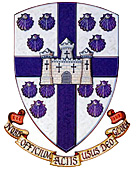 Central Buildings,Oldham Street,ManchesterM1 1JQData Protection Annual ChecklistName of Local Church Council:_______________________(NB only one form needs completing per Managing Trustee body. If completing for a Circuit or District please put N/A)District, Circuit Name & Number: _______________________ _____________________   ___  /___Are you following Methodist Data Protection procedures?Yes [ ] – please complete checks 1 to 7No [ ] – please answer question belowIf No only: Is the Managing Trustee body independently registered with the ICO?Yes [ ] – Please insert ICO number: ___________ No [ ] - Please confirm whose data protection procedures you are following ______________Signed: __________________  Print: ______________________Role: ________________________Date: _________________ (v.3.0 – 27th January 2023). Completion of this Annual Checklist is mandatory and must be submitted to the District by the 31st May 2023Pursuant to SO 019 of Standing Orders and demonstrating compliance in accordance with Article 5(2) of the UK GDPRBefore completing this Data Protection Annual Checklist please refer to the accompanying guidance available online ([NEW LINK TO BE INSERTED]) or as a PDF document. By completing and signing this Checklist you are confirming that you have referred to the accompanying guidance.CheckProcessTick or commentStep 1:1Data Mapping: Have you reviewed the personal information the Local Church, Circuit or District holds (known as “Data Mapping”)? Use the Template Data Mapping Form for Managing Trustees.Step 2:2 Data Cleansing: Have you destroyed any privacy information that is no longer required?3Privacy Notice: Have you read the current Managing Trustees’ Privacy Notice and is the most up to date version easily available to those whose personal information you hold?4Accuracy: Is all the contact information you hold still correct?5Consents: Do you have all the consents in place that you need and are these up to date? – you will only need to renew your consents if they are over two years’ old and you need to rely on consent as your lawful basis6Records: Is the Church body’s “Processor Record” up to date? – use the Processor Record for Managing Trustees.7Security: Is all the personal information you hold secure?